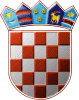         REPUBLIKA HRVATSKAOSJEČKO-BARANJSKA ŽUPANIJA
KLASA: 112-03/22-01/5URBROJ:2158-109-02-17Ernestinovo, 29. kolovoza 2022.g.Temeljem članka 50. stavka 11. Statuta dječjeg vrtića Ogledalce Ernestinovo od 29. srpnja 2020. godine te članka 26. stavka 7. Zakona o predškolskom odgoju i obrazovanju (NN, broj NN 10/97, 107/07, 94/13, 98/19 i 57/22), Upravno vijeće Dječjeg vrtića Ogledalce na 28. sjednici održanoj  29. kolovoza 2022.g., na temelju prijedloga ravnateljice, donosiODLUKU O IZBORU KANDIDATA ODGOJITELJ/ICA NA NEODREĐENO VRIJEMEI.Zasniva se radni odnos na neodređeno vrijeme, puno radno vrijeme, za radno mjesto odgojitelj (m/ž) na neodređeno vrijeme, uz probni rad od tri mjeseca - puno radno vrijeme – 5 izvršitelja (m/ž) sa sljedećim kandidatima:Ana Babić, sveučilišna prvostupnica ranog i predškolskog odgoja i obrazovanjaIvana Barić, sveučilišna prvostupnica ranog i predškolskog odgoja i obrazovanjaAndreja Glavica, prvostupnica predškolskog odgojaMaja Grcić, sveučilišna prvostupnica ranog i predškolskog odgoja i obrazovanjaSilvija Vučemilović-Vranjić, magistra primarnog obrazovanjaII.Upravno vijeće jednoglasno prihvaća prijedlog ravnateljice za zasnivanje radnog odnosa temeljem natječaja objavljenog na stranicama Hrvatskog zavoda za zapošljavanje, te mrežnim stranicama i oglasnoj ploči Dječjeg vrtića Ogledalce od dana 27. srpnja 2022. godine za radna mjesta kako je navedeno u točki  I. ove Odluke.III.Temeljem članka 56. Statuta Dječjeg vrtića Ogledalce Ernestinovo, ravnateljica Dječjeg vrtića će s kandidatima iz točke I. sklopiti Ugovor o radu.IV.Ostali kandidati koju su sudjelovali u natječaju, a s kojima nije zasnovan radni odnos, mogu izjaviti prigovor čelniku tijela.V.Ova Odluka je konačna i stupa na snagu danom donošenja.UPRAVNO VIJEĆEO tome obavijest:1.	na mrežnoj stranici vrtića2.          pismohrana3.          oglasna ploča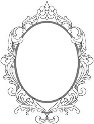 DJEČJI VRTIĆ OGLEDALCEERNESTINOVO